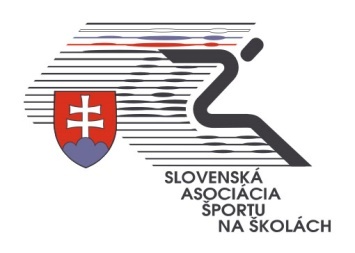 Zápiszo zasadnutia Športovo technickej komisie SAŠŠTermín a miesto: 	25.6.2020, Bratislava, Športová hala Mladosť, Trnavská 37Prítomní:		podľa prezenčnej listinyProgram:	1. Nový Organizačný poriadok – Kalendára športových súťaží na šk. rok 2020/20212. Úlohy na ďalšie obdobie, plán činnosti3. ZáverPozn. diskusia priebežne po každom bode.		K bodu 1:Pracovné stretnutie otvoril a prítomných privítal predseda SAŠŠ M. Majzlík. Zároveň všetkým prítomným poďakoval za ich prácu v školskom športe a vyjadril sa, že školský šport má svoje špecifiká a je potrebné k nim pristupovať zodpovedne.V informáciách pokračovala generálna sekretárka SAŠŠ A. Ristová, a hoci sa súťažný ročník 2019/2020 uskutočnil len z malej časti (celosvetová pandémia COVID 19), hodnotila ho ako obdobie príprav a zbierania nových podnetov a návrhov.Neuskutočnilo sa ani podujatie Kalokagatia – olympiáda detí a mládeže, ale v budúcom školskom roku budeme pokračovať olympiádou stredoškolákov GAUDEAMUS IGITUR. Medzinárodný športový kalendár ISF sa v roku 2020 neuskutoční vôbec, mnohé súťaže boli presunuté na rok 2021, čím sa rozšíri ponuka športov, iné zasa na rok 2022. V roku 2022 sa uskutoční aj náš svetový šampionát v cezpoľnom behu, ktorý bol zrušený mesiac pred jeho začiatkom – apríl 2020. Na základe informácií z video rozhovoru s generálnym sekretárom ISF vyplynulo, že tento posun je akceptovateľný, pretože kalendár na rok 2021 bude aj tak veľmi plný. O konečnom rozhodnutí sa však bude hovoriť na víkendovom zasadnutí Exekutívy ISF.Organizačný poriadok – KALENDÁR ŠŠS na školský rok 2020/2021 je pripravený a bol zaslaný aj na MŠVVaŠ SR. Mesačný termínovník je rozdelený, boli vybraní organizátori jednotlivých šampionátov. V priebehu mesiaca september sa budú vypracovávať už konkrétne propozície a odsúhlasovať presné termíny so zväzmi. Predseda SAŠŠ ďalej informoval, že návšteva u štátneho tajomníka pre šport MŠVVaŠ SR priniesla mnohé témy k zamysleniu, ale spoločne by sme sa mali zaoberať ZLEPŠENÍM ÚROVNE – kvality i kvantity OKRESNÝCH SÚŤAŹÍ. Nie je to len o finančnom zabezpečení, ktoré je už dlhodobo poddimenzované a nerovnomerne rozdeľované, ale problémy sú aj v ďalších oblastiach (prihlasovanie, neodhlásená neúčasť, zlé vystupovanie žiakov i pedagógov,....), ktoré sa spoločne musíme usilovať odstrániť. K tejto téme sa otvorila aj diskusia.Diskusia:Vybíjaná – R. Urbančok – konštatoval, že je veľmi rád, že sa bavíme v tak širokej miere o školskom športe. Je veľmi dôležité ísť do hĺbky a úzko sa zamerať na rozvoj školského športu.  Veľmi mu chýba vybíjaná chlapcov pre 5-6 roč.P SAŠŠ –E.Murková – poznamenala, ako je veľmi dôležité povzbudzovať učiteľov v ich práci. Základná informácia by mala ísť priamo z MŠVVaŠ SR školám, aby dodržiavali spôsob prihlasovania, aby brali ohľad na prácu organizátorov a dodržiavali účasť na súťažiach, na ktoré sa prihlásia. Treba, ale do nasledujúceho školského roka pripraviť  návrh na vyradenie niektorých športov a naopak možno na zaradenie mladších kategórií u športov, ktoré sú základom kalendára. Vybrať športy, ktoré skončia v okrese a ktoré naopak pôjdu až do celoštátneho finále.SAŠŠ – A. Ristová – treba však pri akýchkoľvek úpravách dať pozor, aby sme sa nedotkli MOTIVÁCIE pre školy.SFZ – V. Lupták poznamenal, že kvalita vždy vzíde z kvantity. Žiaci sa k športu dostávajú v prvom rade v škole a pracujú s nimi pedagógovia. Je veľmi potrebné , aby sme mali nejaký štandard aj pre financovanie aj pre organizáciu. Je dôležité pracovať z učiteľmi, nakoľko od nich vychádza impulz pre šport, pre pohyb detí. Treba si aj uvedomiť, že školské súťaže slúžia aj na porovnávanie detí, pretože mnohé sa inde ukázať nedostanú. Regionálne súťaže organizovať len tam, kde je kraj veľmi rozsiahli (KE, PO, BB,...)J.Knapp – bedminton – uviedol problém z regionálnymi kolami, kedy OÚ umelo tlačí a organizuje tieto kolá – v bedmintone – a celá organizácia by mohla prebehnúť v okresoch a veľkom krajskom kole, ktoré by bolo aj kvalitou na vyššej úrovni. Upozornil aj na fakt, že v každom okrese, kraji sú iné podmienky – dávajú sa iné diplomy, inak sa dávajú – aj nedávajú medaily........toto by malo byť ujednotené a malo by to spĺnať určitý štandard.SAŠŠ – A. Ristová – informovala, že SAŠŠ pripraví určitý MANUÁL aj pre organizáciu okresných a krajských kôl, tak ako je to pri celoštátnych súťažiach. Toto by mohlo pomôcť pre skvalitnenie súťaží. V. Černušák – basketbal – treba do manuálu zapracovať aj financovanie. Uviedol, že je dehonestujúce zabezpečovať  napr. občerstvenie 1 € (to už musia byť organizátori kúzelníci), kopírovanie diplomov,....Upozornil, že veľkým problémom pri organizovaní nižších kôl súťaží sú rozhodcovia.J.Krull – KK SAŠŠ BB– doplnil, že práve čo sa týka rozhodcov, by aktívnejšie mohli vstúpiť zväzy.P.Toman – volejbal – školský šport je školský šport = SAŠŠ. Treba však, aby bol v akejsi symbióze aj so zväzmi. Pri ŠŠS by mali ísť o množstvo zapojených detí – kvantita, pri organizovaní súťaží je potrebné, aby išlo o kvalitu. R. Behančin –delegát ISF futsal – treba opäť rozbehnúť školenia rozhodcov. Slovenský futsal pomôže pri organizácii a vyškolení. Treba, ale zariadiť, aby vyškoleného rozhodcu (učiteľa) riaditeľ aj na súťaž uvoľnil, toto je najväčší problém potom v praxi. Navrhol upraviť v kalendári pri futsale ZŠ – kategória chlapci – doplniť : s možnosťou zapojenia aj dievčat – v jednej kategórii.A.Ristová – SAŠŠ – treba riešiť problémy s rozhodcami vo vybíjanej – uskutočniť opäť sériu seminárov pre pedagógov. Navrhla popremýšľať o zaradení vybíjanej CH – kategória „B“, ako pilotný projekt v roku 2021 s dátumom narodenia 1.9.2008 a podmienkou žiaci 5 – 6 ročníka. Pilotným programom sa zistí záujem o túto kategóriu. Je potrebné bolo by veľmi dobré, keby sa na tento projekt našiel sponzor. SAŠŠ – M. Majzlík vyzdvihol pozitívny prínos SAŠŠ pri zapojení žiakov do športových súťaží, najmä neorganizovaných v kluboch, títo žiaci majú možnosť sa zúčastňovať športových súťaží iba prostredníctvom SAŠŠ. Nesmieme na to zabúdať. K bodu 2: Zdôraznené boli hlavné úlohy:1.	Zaslať pripomienky k návrhom slovenských propozícií (termíny, hracie systémy, ...)            Termín: 30. 9.20202.	Využiť priestor v časopise TOKIO pre športovo-technické komisie SAŠŠ, ale aj                         ďalších odborníkov . Termín: najbližšie vydanie časopisu – september 20203.        Zamyslieť sa a podať návrhy a námety na zlepšenie – zatraktívnenie okresných (i               krajských) súťaží, ako aj ich návrhy na prípadné zmeny v priebehu zabezpečovania               týchto súťaží. Termín: do 15.8.20204.        Stretnutia ŠTK pravidelne  - 2x do roka – jún a januárK bodu 3: Na záver stretnutia M. Majzlík poďakoval prítomným za účasť a poprial všetkým veľa oddychu počas leta a do nového školského roku veľa elánu a energie pre rozvoj školského športu.Najbližšie stretnutie komisie – január 2021. PaedDr. Marian MAJZLÍKpredseda SAŠŠZapísala: Mgr. Andrea Ristová, generálny sekretár SAŠŠ......................................................Zápis overila: Mgr. Jana Chrenová, sekcia atletika...................................................................Bratislava 25.6.2020